17ª (DÉCIMA SETIMA) SESSÃO EXTRAORDINÁRIA DA VIGÉSIMA SEXTA SESSÃO LEGISLATIVA DA SÉTIMA LEGISLATURA DA CÂMARA DE VEREADORES DO MUNICÍPIO DE CHUPINGUAIA-RO.PAUTA – SESSÃO EXTRAORDINÁRIA                                                        CHUPINGUAIA 28 DE NOVEMBRO  DE 2022 SESSÃO – 09:00 HORAS:                                                 EXPEDIENTE RECEBIDO:   LEITURA DO PROJETO DE LEI Nº 2.786, 2.788,2.789/2022.                                                          ORDEM DO DIADISCUSSÃO E VOTAÇÃO DOS PROJETOS DE LEI Nº: 2.786,2.788,2.7892022.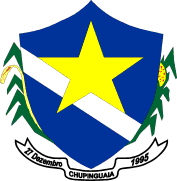              ESTADO DE RONDÔNIA               PODER LEGISLATIVO       CÂMARA MUNICIPAL DE CHUPINGUAIA             17ª SESSÃOEXTRAORDINÁRIAESTADO DE RONDÔNIAPODER LEGISLATIVOCÂMARA DE VEREADORES DO MUNICÍPIO DE CHUPINGUAIAPAUTA DA IMPRENSA   28/11/2022PROJETO DE LEI                              ASSUNTOAUTORIAPROJETO DE LEI2.786/2022Altera -se o Anexo V, da Lei Nº 1942 de 23 de Fevereiro de 2017, alterada pela Lei  nº 456/2005.Poder       ExecutivoPROJETO DE LEI2.788/2022Institui o Plano Municipal de Saneamento Básico destinado a gestão dos serviços públicos municipais de saneamento básico . A saber Abastecimento de água, esgotamento sanitários ,limpeza urbana, manejo de resíduos sólidos, drenagem urbana e manejos das águas pluviais em todo o território do Município de Chupinguaia.Poder ExecutivoPROJETO DE LEI2.789/2022 Abre no orçamento vigente crédito especial por anulação de dotação no valor de R$ 26.802,46.Poder Executivo